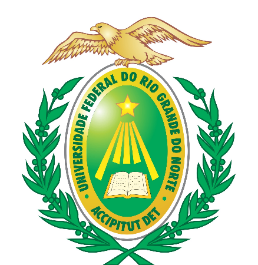 UNIVERSIDADE FEDERAL DO RIO GRANDE DO NORTECENTRO DE CIÊNCIAS DA SAÚDEPROGRAMA DE PÓS-GRADUAÇÃO EM EDUCAÇÃO FÍSICAII CURSO DE ESPECIALIZAÇÃO EM FISIOLOGIA CLÍNICA DO EXERCÍCIOTÍTULO DO PROJETOORIENTANDO: Nome completoORIENTADOR: Titulação e nome completoCOLABORADORES (caso tenha): Titulação e Nome completoTrabalho apresentado ao Programa de Pós-graduação em Educação Física da Universidade Federal do Rio Grande do Norte para obtenção do grau de Especialista em Fisiologia Clínica do Exercício.NATAL/RN2017RESUMODescrever de forma resumida em até (400 palavras) apresentando o objetivo e método.Palavras-chaves: 3 a 5 descritores.INTRODUÇÃO (máximo 1 página)Contextualização, definir a condição clínica escolhida para o estudo. Citar o percentual da população mundial que apresenta essa condição e implicações na morbidade e mortalidade relacionada a condição clínica.Descrever os benefícios e riscos do exercício e quais as recomendações para essa população.CARACTERIZAÇÃO DO PROBLEMA (máximo 1 página)Relatar o que consta na literatura sobre o assunto, como por exemplo, comparar as estratégias de exercício que já foram feitos.Apresentar o que foi identificado como informação ausente na literatura e que seja relevante. Descrever o que o projeto se propõe a responder à lacuna identificada.OBJETIVOS E METAS (máximo 1 página)Objetivo está relacionado a proposta de estudo (ex. qual pergunta será respondida).Meta é descrever com qual finalidade foi construído o projeto (ex. ingresso no mestrado, doutorado, etc).METODOLOGIA E ESTRATÉGIA DE AÇÃO (máximo 3 páginas)Desenho do estudoDescrever o tipo de estudo, as variáveis (independentes e dependentes) que serão estudadas, e resumir as etapas do estudo.AmostraDescrever as características dos participantes e a forma de recrutamento da amostra. Destacar os critérios de inclusão e exclusão para participação dos indivíduos no estudo. Apresentar o processo ético de execução do estudo.Procedimento 1 (ex. nível de atividade física)Descrever o instrumento utilizado, procedimentos e critérios adotados (referencia-los).Procedimento 2 (ex. teste de esforço máximo)Descrever o instrumento utilizado, procedimentos e critérios adotados (referencia-los).Procedimento 3 (Programa de treinamento aeróbio)Descrever o instrumento utilizado, procedimentos e critérios adotados (referencia-los).Análise estatísticaDescrever os procedimentos estatísticos que serão adotados para análise dos dados.RESULTADOS E IMPACTOS ESPERADOS (máximo 1 página)Descrever os impactos socioeconômicos e técnicos científicos dos resultados esperados na solução do problema focalizado (ex. minimizar custo de gastos de saúde pública relacionado ao tema proposto/ qual o impacto dos resultados sobre a atuação dos profissionais que atendem a população.CRONOGRAMADescrever as atividades que serão realizadas em cada período.RISCOS E DIFICULDADES ESPERADAS (máximo 1 página)Descrever as possíveis dificuldades e riscos potenciais que poderão interferir na execução das ações propostas e comprometer o alcance das metas e objetivos preconizados. Explicitar as medidas previstas para contornar ou superar estas dificuldades.REFERÊNCIAS BIBLIOGRÁFICASRelacionar as obras da literatura citadas. Utilize o modelo “Vancouver Uniform Requirements” (citação numerada por ordem de entrada no texto).Exemplo de citação: We used the HPT protocol developed by Schandry (1). Participants were requested to count their own heartbeats between onset and offset of a soft tone, by concentrating on their heart activity. Subjects with HPA > 85% (2) were defined as good heartbeat perceivers and HPA ≤ 85% (3) as poor heartbeat perceivers.Exemplos de referências:Artigos até seis autores:Felismino AS, Costa EC, Aoki MS, Ferraresi C, de Araújo Moura Lemos TM, de Brito Vieira WH. Effect of low-level laser therapy (808 nm) on markers of muscle damage: a randomized double-blind placebo-controlled trial. Lasers Med Sci. 2014;29(3):933-8.Artigo com mais de seis autores:Moreira A, Franchini E, de Freitas CG, Schultz de Arruda AF, de Moura NR, Costa EC, et al. Salivary cortisol and immunoglobulin A responses to simulated and official Jiu-Jitsu matches. J Strength Cond Res. 2012;26(8):2185-91. Livro padrão:Ringsven MK, Bond D. Gerontology and leadership skills for nurses. 2nded. Albany (NY): Delmar Publisher; 1996.Editor, compilador como autor:Norman IJ, Redfern SJ, editors. Mental health care for elderly people. New York: Churchill Livingstone; 1996.Capítulo de livro: Phillips SJ, Whi snant JP. Hypertension and stroke. In: Laragh JH, Brenner BM, editores. Hypertension: pathophysiology, diagnosis and management. 2nd ed. New York: Raven Press; 1995. p. 465-78.Período (ano)Período (ano)2018201820192019AtividadeAtividade1sem2sem3sem4sem1Atividade2Atividade3Atividade4Atividade5Atividade6Atividade7Atividade8Atividade9Atividade10Atividade